SECTION 9: HOUSINGPrimary Numbers: 4000 – 4599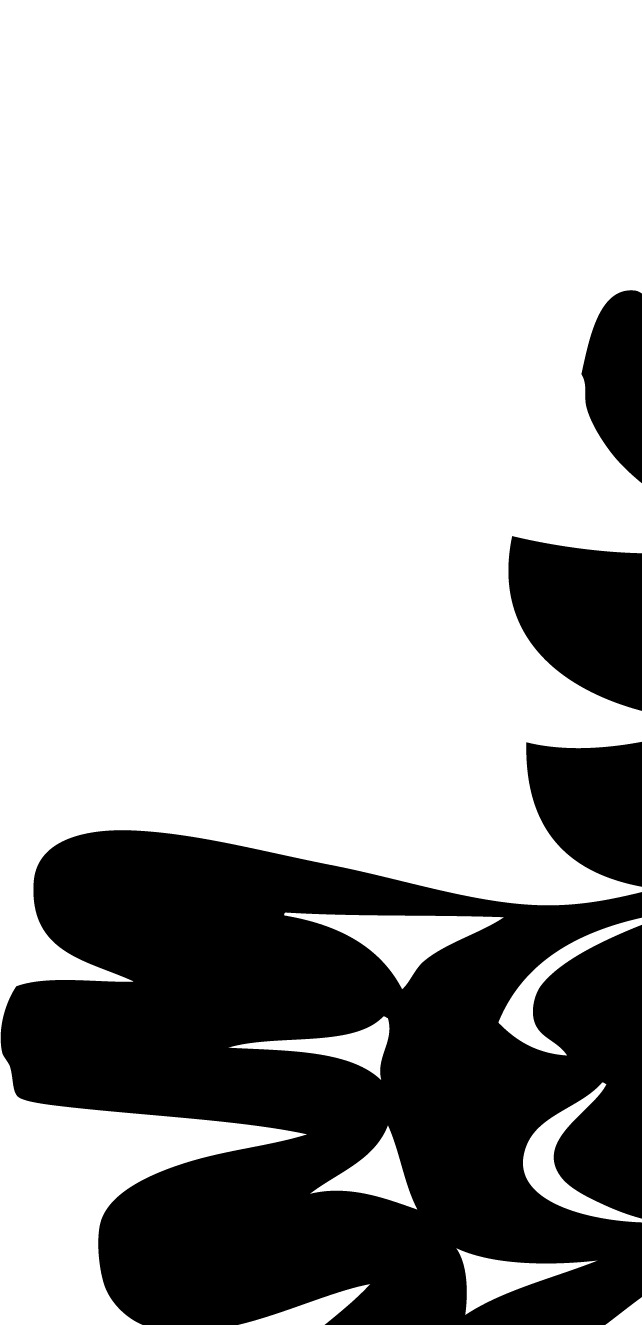 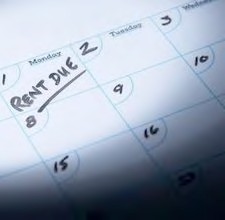 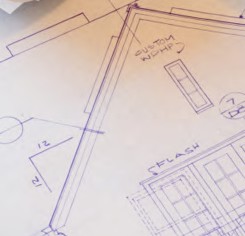 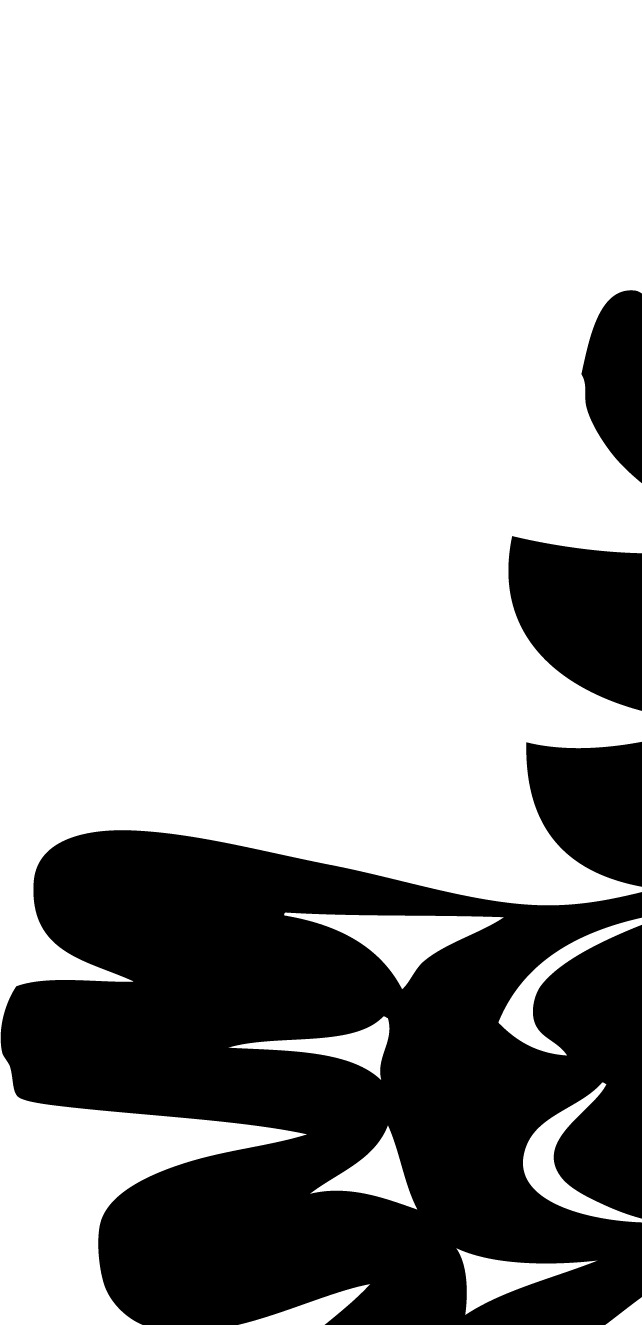 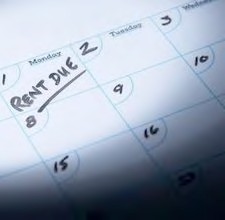 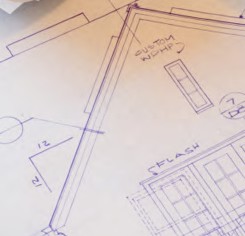 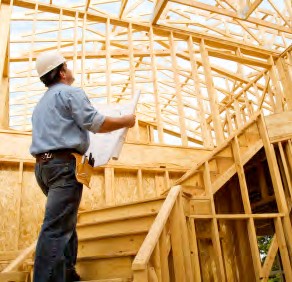 Section 9 includes subjects relating to housing in the First Nation organization community. This includes the housing management functions, including housing allocation, housing maintenance and repair, and rent management, new house construction, social and rental housing, mortgages and funding of housing, tenants, including applications and lease agreements.PRIMARY NUMBERS AND PRIMARY SUBJECTS4000	Housing	- General4020	Building Regulations	- General4030		- Building Permits and Inspections4050	Contractors4100	Housing	- Applications and Allocations4120		- Maintenance and Repairs4150	Housing Projects4200	Mortgages4210	Mortgage Funders4300	Properties/Houses	- General4310		- Individual4400	Rental Housing4300	Social Housing4500	Subdivisions and Subdivision ControlA	SA	FD4000  HOUSING – GENERALIncludes records of a general nature relating to housing matters within the First Nation organization jurisdiction not found elsewhere in this section.-01	General	CY + 1	6y	D4020  BUILDING REGULATIONS – GENERALIncludes records of a general nature relating to the regulation of buildings in the First Nation organization jurisdiction.-01	General	CY + 1	6y	D4030  BUILDING REGULATIONS – BUILDING PERMITS AND INSPECTIONSIncludes records relating to the applications for construction of buildings, all inspections and approvals of building within the jurisdiction of the First Nation organization, for issuance of permits. This includes commercial as well as residential  developments.NOTE: There may be separate primaries for each type of permit, if the volume and method of work requires the splitting of information.-01	General	CY + 1	6y	D-20	Individual building arranged by street address	SO*	nil	P	(*SO = life of the buildings)4050  CONTRACTORSIncludes records relating to the contractors supplying services to the First Nation organization housing functions, including new construction and repairs.-01	General	CY + 1	6y	D-20	Contractors, by name of company	SO*	nil	P	(*SO = until contract is completed and all warranties are finished)4100  HOUSING APPLICATIONS AND ALLOCATIONSIncludes records relating to the housing applications, including the housing applications process, including administration and allocation of housing to qualified applicants.-01	General	CY + 1	6y	D-20	Applications, by name	SO* + 1	6y	P	(*SO = until housing is provided)A	SA	FD4120  HOUSING MAINTENANCE, REPAIRS AND RENOVATIONSIncludes records relating to the maintenance, repairs and renovations of housing. Includes mold remediation projects.-01	General	CY + 1	6y	D-20	Maintenance projects, by name	SO* + 1	6y	P	(*SO = until housing is provided)4150  HOUSING PROJECTSIncludes records relating to housing projects, including capital works and new construction.-01	General	CY + 1	6y	D-20	Projects, by name	SO* + 1	6y	P	(*SO = until project is complete)4200  MORTGAGESIncludes records relating to the mortgages for single family dwellings that are secured by First Nation organization members.-01	General	CY + 1	6y	D-20	Mortgages, by name of mortgage holder	SO* + 1	6y	P	(*SO = until paid and all warranties expire)4210  MORTGAGE FUNDERSIncludes records relating to the organizations providing mortgage funding for First Nation organization members.-01	General	CY + 1	6y	D-20	Mortgage funders, by name	SO* + 1	6y	P	(*SO = until paid and all warranties expire)4300  PROPERTIES/HOUSES – GENERALIncludes records of a general nature relating to the properties within the First Nation organization jurisdiction.-01	General	CY + 1	6y	D4310  PROPERTIES/HOUSES – INDIVIDUALIncludes individual records relating to the development, zoning, dwelling and other pertinent information on all lands within the First Nation organization. (These records may constitute the master property records for all properties within the First Nation organization jurisdiction.)-01	General	CY + 1	6y	D-20	Individual properties, by lot number	SO*	nil	P	(*SO= until records are updated or modified)A	SA	FD4400  RENTAL HOUSINGIncludes records relating to the development and operation of rental housing within the First Nation organization jurisdiction. For each rental housing unit, records include applications for accommodation and lease agreements.-01	General	CY + 1	6y	D-20	Individual properties, by lot number	SO*	nil	D	(*SO = until records are updated or modified)4430  SOCIAL HOUSINGIncludes records relating to the development and operation of social housing within the First Nation organization jurisdiction. For each social housing unit, records include applications for accommodation and lease agreements.-01	General	CY + 1	6y	D-20	Individual properties, by lot number	SO*	nil	D	(*SO = until records are updated or modified)4500  SUBDIVISIONS AND SUBDIVISION CONTROLIncludes individual records relating to the application, inspection and approval of subdivisions within the First Nation organization jurisdiction.-01	General	CY + 1	6y	D-20	Individual properties, by year of application	SO*	6y	P	(*SO = when completed)